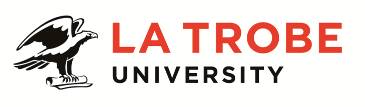 Further information about:La Trobe University - http://www.latrobe.edu.au/about 	College of Science, Health and Engineering – http://latrobe.edu.au/SHEFor enquiries only contact:Professor Vijaya Sundararajan | TEL: +61 3 9479 3882 | Email: V.Sundararajan@latrobe.edu.au Position Context The College of Science, Health & Engineering comprises 9 Schools and 16 Departments across La Trobe’s multi-campus operations. The College offers a range of general and specialist undergraduate and postgraduate courses that are rigorous and attuned to meeting the needs of students in ensuring their readiness to work in changing environments.  Our courses are appropriately linked to emerging trends and critical global issues. The College research achievements have an outstanding reputation for their innovation and contribution to society and are at the forefront of building strong relationships with industry partners.One of the larger Schools within the College, the School of Psychology & Public Health undertakes teaching and research across a broad range of disciplines, including: Public Health; Rehabilitation Counselling; Health Information Management, Ergonomics, Safety and Health; Art Therapy; Psychology; Neuroscience; and Counselling.  The School currently comprises seven academic units: the Department of Public Health, the Department of Psychology & Counselling, the Olga Tennison Autism Research Centre (OTARC), The Bouverie Centre, the Centre for Alcohol Policy Research (CAPR), the Centre for Health Communication and Participation (CHCP) and the Australian Research Centre in Sex, Health and Society (ARCSHS).The Department of Public Health is a leading authority in many areas of public health including health policy, health promotion, health administration, health information management and informatics, art therapy, occupational health and safety, palliative care and rehabilitation counselling.  Research areas include international health, populations at risk, chronic illnesses and disability, palliative care, health information management, health policy and management, gender and health, behavior change in sport, exercise and rehabilitation, occupational health, healthy relationships and public health practice.  Members of the Department are key contributors to La Trobe’s Research Focus Areas (five cross-disciplinary research areas that build on its strengths and address some of the most pressing questions affecting the future of human societies and their environments), particularly Building Healthy Communities and Sport, Exercise and Rehabilitation.  The Department has a dynamic higher degree program in a range of areas, with large numbers of Honours, PhD and Doctor of Public Health students from Australia and overseas. The Department incorporates the Palliative Care Unit (PCU), which was established as a demonstration project and continues to provide health promotion education and training, community development, direct service and research for clinical palliative care and related service providers throughout Victoria.  It also hosts and partners with other external research centres including: the Centre for Ergonomics and Human Factors (CEHF) and the Australian Prevention Partnership Centre (TAPPC).Senior Lecturer (Level C) A Level C Senior Lecturer Teaching Focused is expected to develop curriculum, teach, and other scholarly work relevant to the development of their discipline or professional field. An academic at this level will make a significant contribution to the discipline at the national level. They will normally play a major role or provide a significant degree of leadership on scholarly, research and professional activities relevant to the profession. A teaching focussed academic may participate in research but has no research output expectation. Initial workload is allocated on the basis of approximate distribution of 70:10:10 for teaching, research or scholarship of teaching and service. The balance of work beyond the initial teaching, research and minimum 10% service allocation, will be allocated to teaching, research or service in consultation with the staff member.The incumbent will demonstrate commitment to learning, teaching and research expertise as well as the capacity to undertake complex administration and understand the needs of a diverse range of students who are, or intend to be, analysts, clinicians and managers in healthcare. Excellent interpersonal skills and the ability to work collegially are key expectations of this role.Duties at this level may include: Teaching (70%)Design, coordinate and teach subjects and courses, which provide a high quality learning experience that engages undergraduate, honours and postgraduate students.Design innovative and effective curricula, which reflect developing best practice nationally and internationally, utilising various methodologies including online and blended learning. Contribute to La Trobe’s Scholarship of Teaching (SoLT) and disciplinary teaching pedagogy and research.Provide leadership and mentoring to others in subject or course level curriculum design and development and delivery of teaching.Research (10%)Lead and conduct innovative and high impact research and produce high quality publications resulting from that research.Obtain necessary research funding from grants, contracts, and consultancies.Contribute to building a robust and ambitious research culture within La Trobe.Provide leadership of research teams and/or management of projects.Supervise Higher Degree by Research (HDR), honours and postgraduate students.Other (10%)Contribute to knowledge and knowledge transfer, at a local and/or nationally significant level.Represent discipline/program or school at external events. Attend to effective and efficient performance of allocated leadership and administrative functions primarily connected with the position.Maintain professional practice skills/knowledge and expertise at nationally recognised level.Undertake other duties commensurate with the classification and scope of the position as required by the Head of Department or Head of School.Key Selection Criteria ESSENTIAL Completion of a PhD or equivalent qualifications and standing recognised by the University/profession as appropriate for the relevant discipline area (e.g. healthcare data analytics, health information management, or clinical informatics).Demonstrated effectiveness in teaching with a commitment to excellence in teaching.Demonstrated capacity in curriculum development at course/program level. Proven ability to mentor and supervise undergraduate, honour and postgraduate students. Ability to encourage intellectual development and career aspirations of students.Demonstrated ability to work independently and as a member of a team in a co-operative and collegial manner. DESIRABLE Graduate Certificate in Higher Education or evidence of equivalent professional preparation for HE teaching.Record of successful research student supervision.Demonstrated effectiveness in liaising with external organizations/agencies and/or the general public.Other relevant information:The Department currently bases staff at both the Melbourne (Bundoora) and CBD (Collins St) campus. Whilst in the course coordinator role the incumbent will be required to be primarily based at the Melbourne (Bundoora) campus, and may be allocated teaching which requires them to travel to either campus.The incumbent may be allocated responsibilities that will require them to deliver face-to-face teaching in the evenings and occasionally on weekends. The position description is indicative of the initial expectation of the role and subject to changes to University goals and priorities, activities or focus of the job.Essential Compliance RequirementsTo hold this La Trobe University position the occupant must:hold, or be willing to undertake and pass, a Victorian Working With Children Check; andtake personal accountability to comply with all University policies, procedures and legislative or regulatory obligations; including but not limited to TEQSA and the Higher Education Threshold Standards. La Trobe Cultural QualitiesOur cultural qualities underpin everything we do. As we work towards realising the strategic goals of the University we strive to work in a way which is aligned to our four cultural qualities:We are Connected: We connect to the world outside — the students and communities we serve, both locally and globally.We are Innovative: We tackle the big issues of our time to transform the lives of our students and society. We are Accountable: We strive for excellence in everything we do. We hold each other and ourselves to account, and work to the highest standard.We Care: We care about what we do and why we do it. We believe in the power of education and research to transform lives and global society. We care about being the difference in the lives of our students and communities.For Human Resource Use OnlyInitials:		Date:Position DescriptionSenior Lecturer  – Teaching Focused (Digital Health)Senior Lecturer  – Teaching Focused (Digital Health)Position No:TBADepartment:Department of Public HealthSchool:School of Psychology and Public HealthCampus/Location:Melbourne (Bundoora)Classification:Senior Lecturer (Level C)Employment Type:Full Time, Continuing Position Supervisor: Number:Head of Department, Public Health50119580Other Benefits:http://www.latrobe.edu.au/jobs/working/benefits Position Description